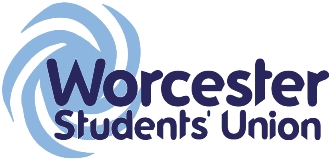 Student Council Motion: 	Halal Meat Provision on University sites  	Proposer: 			Shakil Ahmed	Seconded:		Date: 				18/2/14					Student Council Notes:Halal meat is currently unavailable in any of the on-campus food sites (Berry’s, Costa, Canteen).As a result, Muslim minority students aren’t catered for in the University.Student Council Believes:Halal meat should be provided to facilitate minority studentsStudent Council Resolves:Executive Committee to campaign to pressure the University and caterers into offering halal meat as well as non halal meat (e.g. Pork) on University sites.Signed by Proposer                                                                                  Signed by Seconder 